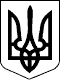 У К Р А Ї Н АСАМГОРОДОЦЬКА СІЛЬСЬКА РАДАВІННИЦЬКОЇ ОБЛАСТІ16 сесія 8 скликання21 жовтня 2021 року                                                                село СамгородокПроект Р І Ш Е Н Н Я № ___ / __- 8Про надання дозволу на розроблення проекту землеустрою щодо відведенняземельної ділянки для будівництва індивідуального гаражу гр. Бевзу С.І.Розглянувши та обговоривши заяву гр. Бевза Сергія Івановича про надання йому дозволу на розроблення проекту землеустрою щодо відведення у власність земельної ділянки для будівництва індивідуального гаража, керуючись ст. ст. 26 Закону України «Про місцеве самоврядування в Україні» та ст. ст. 12, 40, 116, 118, 121, 122 Земельного кодексу України, сесія Самгородоцької сільської радиВИРІШИЛА:Надати гр. Бевзу Сергію Івановичу дозвіл на розробку проекту землеустрою щодо відведення земельної ділянки для будівництва індивідуального гаражу орієнтовно площею 0,01 га в селі Йосипівка по вул Т.Г. Шевченка, буд. 86.Проект землеустрою щодо відведення земельної ділянки (у власність) подати на розгляд та затвердження сесії сільської ради.Контроль за виконанням  рішення покласти на постійну комісію з питань земельних відносин, природокористування, планування території, будівництва, архітектури, охорони пам’яток, історичного середовища та благоустрою.Сільський голова                                                  С.Я. Лановик